Service : Numéro d’agrément du laboratoire central : .................................................Numéro du centre d’activité pour lequel ce document est d’application*: ………………………………Numéro d’accréditation BELAC: ...................................................* 1 document par centre d’activitéAnnexe ‘prestations spécifiques’ à la demande d’agrément, de renouvellement ou d’extension d’agrément d’un laboratoire de biologie cliniqueJe soussigné ………………………………………….. directeur du laboratoire …………………………………………….. , déclare que les paramètres suivants de l’art. 24bis, 32, 33bis et 33ter sont effectués sous accréditation ISO 15189 et/ou déclare effectuer les paramètres suivants de l’art. 24 et que ces paramètres peuvent donc être ajoutés à l’agrément. que les paramètres suivants de l’art. 24, 24bis, 32, 33bis et 33ter peuvent être supprimés.Date : ......................................	Signature : ..................................................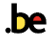 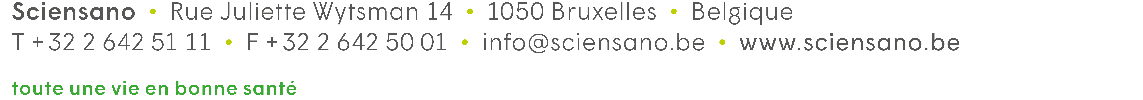 N.B.: Certaines descriptions des codes INAMI dans le présent formulaire peuvent être résumées. Pour une description complète vous pouvez consulter le site de l’INAMI (http://www.inami.fgov.be/fr/nomenclature).Art. 32Art. 32Art. 32588932 - 588943588954 - 588965Recherche d’HPV à haut risque sur des prélèvements cervico-vaginaux, au moyen d’une méthode de diagnostic moléculaireArt. 33bisArt. 33bisArt. 33bis565611 - 565622Dépistage prénatal de la trisomie 21 sur un prélèvement sanguin de la mère à partir de la 12ième semaine de grossesse (DPNI)HématologieHématologieHématologie587016 - 587020Recherche de la mutation facteur V587031 - 587042Recherche de la mutation facteur II (G20210A)587053 - 587064Génotypage RH1 d’un foetus587775 - 587786Détermination d’autres antigènes d’érythrocytes que ABO en Rh587812 - 587823Détermination d’un D variant au moyen d’une méthode de biologie moléculaire587974 - 587985Identification d’un variant du gène RHCE au moyen d’une méthode de biologie moléculaire555354 - 555365Typage HLA candidat receveur d’organe555413 - 555424Typage HLA candidat donneur vivant d’organe555435 - 555446Typage HLA donneur décédé d’organeOncologieOncologieOncologie587834 - 587845Détermination du statut d’hypermutation et de l’usage VH du gène producteur des chaines lourdes d’immunoglobulines dans une Leucémie lymphoïde chronique587856 - 587860Suivi du statut chimérique des cellules T sélectionnées après une transplantation allogène de cellules souches 587871 - 587882Dépistage d’anomalies géniques sub-microscopiques au moyen d’une méthode moléculaire complexe pangénomique dans une leucémie lymphoïde chronique ou d’un myélome multiple587893 - 587904Dépistage d’anomalies acquises chromosomiques ou géniques dans une leucémie myéloïde aiguë ou de l’anémie réfractaire avec excès de blastes (AREB-2)587915 - 587926Dépistage d’une mutation ponctuelle dans une tumeur solide588431 - 588442Dépistage d’anomalies acquises chromosomiques ou géniques dans une leucémie lymphoïde aiguë, y compris le lymphome de Burkitt ou le lymphome lymphoblastique T ou - B588453 - 588464Dépistage d’anomalies acquises chromosomiques ou géniques dans une leucémie lymphoïde chronique, myélome multiple, lymphome non-Hodgkinien588475 - 588486Dépistage du réarrangement des gènes des immunoglobulines ou des gènes du récepteur - T dans une leucémie lymphoïde chronique ou un lymphome non-Hodgkinien588490 - 588501Dépistage du réarrangement des gènes des immunoglobulines ou des gènes du récepteur - T dans une leucémie lymphoblastique aiguë, lymphome de Burkitt ou lymphome lymphoblastique T ou - B588512 - 588523Dépistage d’anomalies acquises chromosomiques ou géniques dans une néoplasie myéloproliférative chronique588534 - 588545Dépistage d’anomalies acquises chromosomiques ou géniques à l’exception d’une mutation ponctuelle dans une tumeur solide588571 - 588582Dépistage d’anomalies acquises chromosomiques ou géniques pour le suivi d’une affection lymphoïde ou myéloïde à l’exception d’une leucémie myéloïde chronique588770 - 588781Dépistage d’une anomalie génique acquise dans la moelle osseuse pour le suivi d’une tumeur solide métastasée non-lymphoïde et non-myéloïde588792 - 588803Identification de polymophismes génétiques par détection de répétition en tandem court de l'ADN chez un donneur de cellules souches 588851 - 588862Identification de polymophismes génétiques par détection de répétition en tandem court de l'ADN chez un receveur de cellules souches 588814 - 588825Suivi de l’état de chimérisme après transplantation de cellules souches allogéniques 588836 - 588840Contamination par des cellules mailignes d’un concentré de cellules souches dans le cadre d’une transplantation de cellules souches autologuesArt. 33terArt. 33terArt. 33ter594252 - 594263Amplification du gène HER2 dans l'adénocarcinome métastatique primaire de l'estomac ou de la jonction oeso-gastrique594274 - 594285Mutation RAS dans le carcinome colorectal métastatique primaire594296 - 594300Mutation BRAF V600 dans le mélanome résécable594311 - 594322Mutation EGFR dans le cas de cancer du poumon non squameux non à petites cellules primaire avancé594333 - 594344Réaménagement du gène ALK dans le cas de carcinome du poumon non squameux non à petites cellules avancé594355 - 594366Réaménagement du gène ROS1 dans le cas de cancer du poumon non squameux non à petites cellules avancé594370 - 594381Mutation EGFR T790M dans le cas d'un cancer du poumon non squameux non à petites cellules avancé594392 - 594403Mutation BRAF V600 dans le mélanome primaire avancé (non résécable ou métastatique)594414 - 594425Mutation PDGFRA D842V dans le cas de tumeur stromale gastro-intestinale594436 - 594440Amplification du gène HER2 dans le cancer du sein non métastatique594451 - 594462Amplification du gène HER2 dans le cancer du sein métastatique594952 - 594963Fusion du gène NTRK1 chez une tumeur TRK-positive (IHC) tumeur solide avancée594974 - 594985Fusion du gène NTRK2 chez une tumeur TRK-positive (IHC) tumeur solide avancée594996 - 595000Fusion du gène NTRK3 chez une tumeur TRK-positive (IHC) tumeur solide avancée595011 - 5950221 fusion du gène NTRK d’une tumeur solide avancée avec une prévalence élevée de fusion de gènes NTRK595070 - 595081Mutation BRAF V600 dans le cancer du poumon non à petites cellules primaire avancé (non résécable ou métastatique)595136 - 595140Détection d’une fusion du gène RET en cas de cancer du poumon non squameux non à petites cellules avancé (non résécable ou métastatique)595151 - 595162Détection d’une mutation RET (probablement) pathogène en cas de carcinome médullaire avancé (non résécable ou métastasé) de la thyroide595173 - 595184Détection de la fusion ou réarrangement du gène FGFR -2 dans le cholangiocarcinome intrahépatique localement avancé ou métastatique595195 - 595206Détection de l'antigène leucocytaire humain (HLA) A*02:01 dans le mélanome uvéal non résécable ou métastatique594495 - 594506Gène de fusion BCR/ABL1 dans le cas de leucémie myéloïde chronique594510 - 594521Mutation DK BCR/ABL1 dans le cas de leucémie myéloïde chronique594532 - 594543Gène de fusion BCR/ABL1 dans le cas de leucémie lymphatique aiguë594554 - 594565Mutation DK BCR/ABL1 dans le cas de leucémie lymphatique aiguë Ph+594576 - 594580Délétion 17p dans le cas de leucémie lymphatique chronique594591 - 594602Mutation TP53 dans le cas de leucémie lymphatique chronique594635 - 594646Translocation PML-RARa dans le cas de leucémie promyélocytaire aiguë594694 - 594705PDGFRA dans les néoplasmes myéloïdes / lymphatiques avec éosinophilie594716 - 594720PDGFRB dans les néoplasmes myéloïdes / lymphatiques avec éosinophilie594834 - 594845Mutation FLT3-TKD dans le cas de leucémie myéloïde aiguë594856 - 594860Mutation FLT3-ITD dans le cas de leucémie myéloïde aiguë595033 - 595044Mutation FLT3-ITD dans le cas de leucémie myéloïde aiguë595055 - 595066Mutation FLT3-ITD dans AML en rechute ou réfractaire594753 - 594764Surveillance BCR/ABL1 dans le cas d'une leucémie myéloïde chronique (LMC) ou d'une leucémie lymphatique aiguë Ph+595092 - 595103Surveillance BCR/ABL1 de la rémission sans traitement dans LMC dans la 1re année après l’arrêt de l’ITK595114 - 595125Surveillance BCR/ABL1 de la rémission sans traitement dans LMC dans la 2e année après l’arrêt de l’ITK594871 - 594882Surveillance PML-RARa dans le cas de surveillance d'une leucémie promyélocytaire aiguëArt. 24 (paramètres de biologie moléculaire)Art. 24 (paramètres de biologie moléculaire)Art. 24 (paramètres de biologie moléculaire)550911 - 550922Recherche de Neisseria gonorrheae par une technique d'amplification moléculaire550211 - 550222Recherche d'acide nucléique de Mycobacterium avium intracellulaire550255 - 550266Recherche de Chlamydia trachomatis par amplification moléculaireArt. 24bisArt. 24bisArt. 24bis556732 - 556743Recherche quantitative de l’HCV 556754 - 556765Génotypage du virus de l’HCV556776 - 556780Recherche quantitative du virus d’HBV556791 - 556802Recherche des entérovirus556813 - 556824Recherche du virus HSV1 et du virus HSV2556835 - 556846Recherche du Varicella Zoster virus556850 - 556861Recherche du Toxoplasma gondii556872 - 556883Recherche d’acide nucléique de mycobacterium tuberculosis complexe dans des échantillons cliniques556894 - 556905556695 - 556706Recherche quantitative du CMV556916 - 556920Recherche quantitative de l’EBV556931-556942Recherche quantitative du BK polymavirus 556953 - 556964556975 - 556986557115 - 557126557152 - 557163Détection d’agents infectieux respiratoires au moyen d’une technique d’amplification moléculaire556990 - 557001Recherche quantitative de l’adénovirus557034 - 557045Dépistage de Bordetella pertussis sur prélèvements nasopharyngés, LBA, ou aspirations bronchiques557071 - 557082Détection des agents infectieux dans le sang par amplification moléculaire chez des patients ayant bénéficié d’une transplantation allogène de cellules souches